CAREER OBJECTIVEDynamic engineer with experience in Piping construction, Maintenance, Shutdown and Execution of in refinery as well as proficient in data analytics and consulting domain.Solid expertise in Construction Management, EPC and refinery operations.Cross-sector experience in industry verticals like Energy, Retail and Technology.Seeking a role as a Mechanical Engineer in a growing organization that provides opportunities to contribute and accelerate career growthSKILLS & EXPERTISEMS Office suiteAuto CADD Level I & Level IIStandard and Specifications: ASTM, ASME, ANSIPiping codes: B 31.3Data visualization tool: Tableau, Microsoft Power BIProgramming Languages: R, PythonDatabase: MS SQL serverPROFESSIONAL EXPERIENCEAnalytics Consultant, TurnB Business Services PVT LTD.			     5/12/2016-23/03/2018Assess and deliver tailored data analytic solutions to a diverse portfolio to improve customer experience, operational performance and create growth/differentiation opportunities. Domain: Technology  Client: Microsoft Learning Group, USACoordinating with Program managers and ASM’s to design incentive for the Microsoft products purchased by their partnersManaging financial KPI reports of clients’ partner channel and discussing discrepancies with program managersTracking enrollment sheet of clients ‘partners during enrollment period and uncovering insights/patternDesigning targets for A-13 regions ASMs and assessing their run rate to targetsDesigning and building interactive dashboards using Power BI for executive management and their stakeholders to measure the effectiveness of Incentive program designed for their partner channelPreparing quarterly data driven insights and updating weekly reports for tracking management metrics like Budget vs Actuals to improve clients ‘business oversight and decision-making capabilitiesRecommending solutions/actionable insights to increase revenue and maximize operational quality	Domain: Retail	Client: LIFCO Group, UAE		Objective was to develop an application to automate client’s manual processes in inventory planningStudied and analyzed various reports to understand the clients existing inventory planning processesDeveloped an application in python for inventory optimization through optimal stock ordering based on forecasting of average sales for 6 monthsTransitioning their manual process of stock ordering to automated systemManaged their working capital through optimum stock ordering and minimizing dead stockHandled errors prevailing in the clients’ system regarding forecasted quantity of SKUs and actionable insights were provided.Several anomalies in the data were found and fixed which lead to a robust applicationMechanical Engineer, Bridge and roof Co (I) LTD				     7/12/2012-30/11/2016Client: BPCL Kochi refinery, IndiaConsultant: Engineers India LTDProject 1: Civil and Structural work for site grading, warehouse (PEB) dismantling works for integrated Refinery Expansion Project (Job no: J224503941563)Scope of Work: Blinding, De-blinding and associated piping re-routing for dismantling of Poly- Iso- Butane (PIB) and Effluent Treatment Plant units within the boundary limit.Managing construction activities for maintenance and shutdown of the projectManaging 2 sub-contractors with a workforce of ~65 labourersTracing of pipelines to be isolated from and to the unitHighlighting discrepancies involved to the Client and ConsultantPreparing Job Safety Plan for Isolation, flushing and draining for hot work during shutdownProcuring pipe fittings for blinding and rerouting as per Client’s specificationMonitoring fabrication of spool and pipe supports as per Isometrics at workshopCoordinating with QC department and scheduling for radiography.Assuring hot and cold work permit from Engineer in Charge prior to Erection, Cutting, Grinding, Welding, Vehicle entry and Working at height.Clearing punch list highlighted by the Engineer in Charge and releasing for hydro testing.Coordinating activities of hydro testing and ensure it is carried out within hydrostatic Pressure range.Carrying out activities for Area Clearance.Keeping daily/weekly/monthly progress of the subcontractors.Project 2: Composite works of DCU of Integrated Refinery Project for M/s BPCL Kochi (Job no: 71229)Scope of Work: Fabrication and Erection of unit lines of zones C, D and EOverall Planning and Supervising of Piping Fabrication, Erection, Blasting, Shop Primer Inspection, Control of spool pieces and welding consumables including Housekeeping and HSE.Scheduling Manpower Mobilization for welding Inch Dia, erection of Pipe Spool and Pipe supports.Coordinating with departments to ensure target dates are achieved and company’s quality procedure standards are followed.Liaising with the client and consultant to resolve discrepancies in construction drawings.Procuring of construction materials as per drawings and standards specified by the consultant.Reviewing Isometric drawings and assisting in fabrication of pipe spool as per latest drawings.Ensuring pipe supports fabrication as per drawings.Carrying out NDT clearance activities.Coordinating Spool delivery on site according to the work front available.Keep/ Log daily activities and reporting it to the senior engineerEDUCATIONMSc International Oil and Gas management, 							2011-2012University of Dundee (Scotland, UK)	B.Tech Mechanical Engineering, 									2006-2010SCMS School of Engineering and Technology (Kerala, India) CERTIFICATIONPower BI Basics, Machine Learning Algorithms in Python and R, Oil and Gas Piping Engineering Design (Software: Aveva PDMS)- ASTS,COCHINAuto CAD Level 1 & Level II- ASTS,Cochin.LANGUAGESEnglish-Read, Write, Speak(Fluent)Malayalam-Read, Write, Speak(Fluent)Hindi-Read, Write, Speak(Fluent)REFRENCESProvided upon requestDECLARATION I do hereby declare that the particulars given above are true to the best of my knowledge and beliefRASHID rashid.380354@2freemail.com 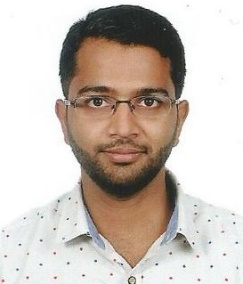 